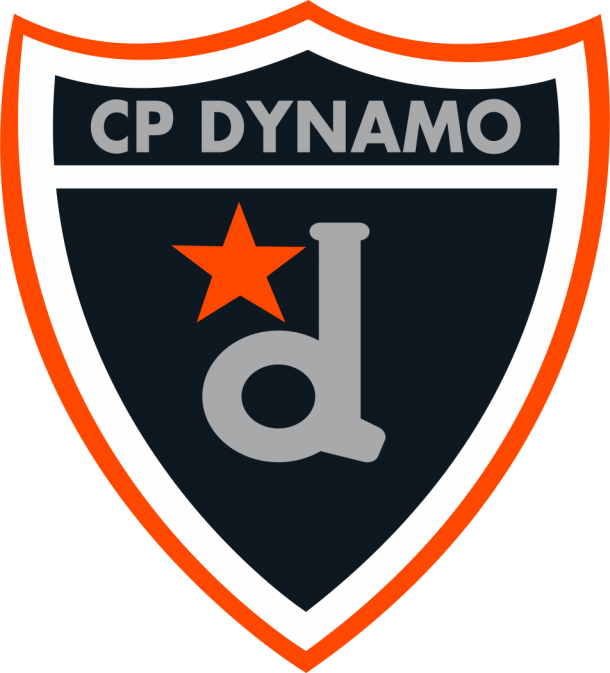 Clifton Park Youth Hockey AssociationTournament Registration Form 2023 - Check paymentOrganization Name:	______________________________________________Team Name:________________________________________Level: (T1, T2, Other): ________Age Group (Circle):  10U	12U	14U	14/16UIs Your Team USA Hockey Sanctioned (Circle One) 	YES	NOWebsite Address:___________________________________________Contact Person:   ___________________________Title:_____________________________ Address:_____________________________________________________________Phone #:_________________________ E-mail:______________________________Coach:	___________________________E-mail:______________________________Are any of your coaches Veterans? (Please List):  _________________________________________TEAM COLORS	 (HOME) _______________(AWAY) _______________
Coach/Manager Signature:	_____________________________________________ ***By signing above you are stating acceptance to our guidelines and requests listed below*** Tournament Schedule:	Please circle the appropriate division and cost for your team: 11/10/23-11/12/23: Veterans’ Day Power Play Girls TournamentTournament Entrance Fee: 10U: $1,000       12U, 14U, 14/16U: $1,200A $200 deposit is required to hold your team’s spot. Deposits and payments can be made via check, through our portal using the QR code below or through the Registration link at: https://bit.ly/3aGfA1Q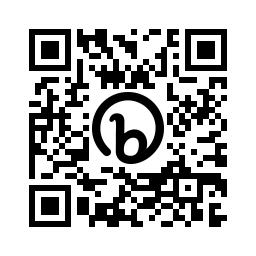 If paying by check - please send your completed application  and check made out to CPYHA to: Tournament Director: Kelly Allard21 Berkshire Dr WestClifton Park, NY 12065Clifton Park Youth Hockey Tournaments Contact Email: tournamentsatcpyha@gmail.comClifton Park Youth Hockey Association Veterans’ Day Power Play Tournament 2023GUIDELINES and REQUESTSConsideration will be given to your application upon receipt. If we are unable to accommodate your team for any reason, you will be notified and your check will be returned. Additional tournament information, including hotels, vendors, schedule and events can be found on our website at https://bit.ly/3aGfA1Q.You will receive notification by email when your team is accepted. Your check will not be cashed until accepted into the tournament.  Please email Kelly Allard at tournamentsatcpyha@gmail.com for any questions.Tournament games will be played on one of the two ice sheets at the Clifton Park Capital Arena. Depending on registration, additional rinks within 25 minutes of Capital Arena might be added, teams will be notified of rink assignments well in advance for hotel planning.3 game guarantee. Local teams may be asked to play on Thursday November 9th in the evening.Team and player awards will be given to the champion and runner-up teams. The tournament is USA Hockey sanctioned, and there will be no admission fees for game spectators. Teams should bring both their Home and Away jerseys to each game. Teams must be prepared to take the ice 15 minutes prior to game time.USA Hockey's “ZERO TOLERANCE POLICY'' will be strictly enforced. Coaches, players, parents and fans will be required to adhere to this policy at all times. A copy of the policy is online at usahockey.com. 
CPYHA has negotiated rates with our hotel sponsors for your convenience. All teams participating in any CPYHA Tournaments are required to stay at one of the hotels listed on the tournament page. Please only make hotel arrangements after you have been notified of your acceptance to the tournament. Teams not staying with one of our hotel sponsors will be charged an additional $200 fee. Teams withdrawing from the tournament after application has been approved will result in the loss of their entry fee. We strive to have a good competitive balance within each division and create exciting games and fun memories for all involved. Tournament will follow all Covid-19 protocols as outlined by the Department of Health in each region, county, town, city, municipality etc. as well as the arenas/rinks games are played.